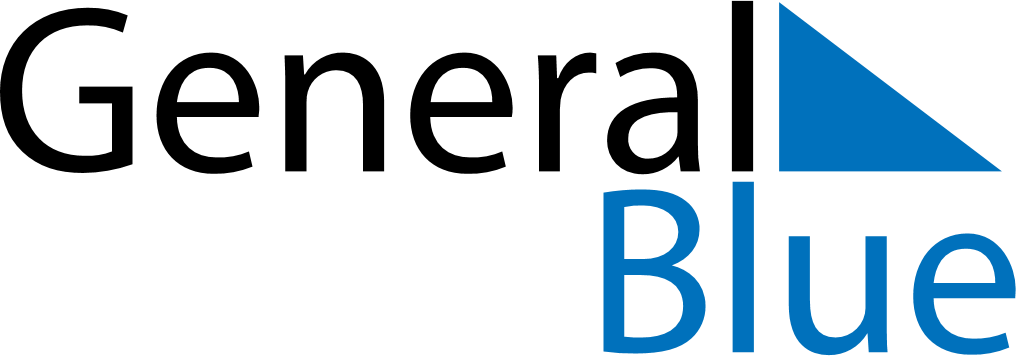 February 2018February 2018February 2018February 2018SerbiaSerbiaSerbiaMondayTuesdayWednesdayThursdayFridaySaturdaySaturdaySunday12334567891010111213141516171718Statehood DayStatehood Day1920212223242425262728